COORDINATED SERVICES PLAN (CSP)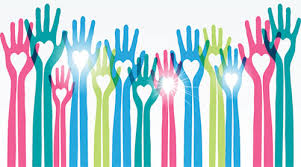 Agency of Human Services & Agency of Education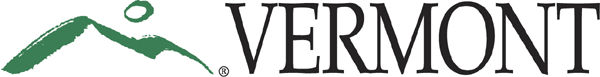 REVISED SEPTEMBER 2018Table of ContentsCoordinated Services Plan Guidance	1What is a Coordinated Services Plan?	1Developing a Coordinated Services Plan	1CSP Checklist for Facilitator(s)	3Consent for Eligibility Determination and Coordinated Services Planning	4Consent for Release of Information	5I.	Child/Youth & Family Information	6II.	Facilitator(s) of Meeting	6I. Reason for Referral	8II. CSP Team Participants	8III.	Social Connections: Who Is Important to Me and My Family?	9IV.	Resiliency Factors and Needs: What’s Important to Know about Me and My Family?	10V. Behavioral Issues	11VI. Child/Youth’s Educational Status	11VII. Supports and Services for Child and Family	12VIII. Proactive Crisis Plan	14IX. Follow up and Next Steps	14Appeals Process	15Release of Information for Interagency Team Review of Coordinated Services Plan	16Referral to Case Review Committee	17Residential Referral Questions	17Coordinated Services Plan GuidanceFor use by the team and facilitatorWhat is a Coordinated Services Plan?A Coordinated Services Plan is a written plan developed by a team for a child/youth who requires services from more than one agency.  It is designed to meet the needs of the child within his or her family or in an out-of-home placement, and in the school and the community. (Adapted from Act 264 statutory language)In 2005, an additional Interagency Agreement was created which expanded Act 264. This agreement states that “eligible children and youth are entitled to receive a coordinated services plan developed by a service coordination team including representatives of education, the appropriate departments of the Agency of Human Services, the parents or guardians, and natural supports connected to the family.” The coordinated services plan includes the Individual Education Plans (IEP) as well as human services treatment plans or individual plans of support and is organized to assure that all components are working toward compatible goals, progress is monitored, and resources are being used effectively.Developing a Coordinated Services PlanFacilitate the CSP so it is done in partnership with the familyA CSP cannot happen without parent/guardian approval—do you have their permission?Please review the Family and Youth Partnership Framework (http://ifs.vermont.gov/content/partnering-youth-and-families) and the family page on Act 264 at www.act264.vt.govAsk the family if they would like to speak first at the meeting, especially for the “Who is important to my family” questionBe aware of the sensitive nature of some of the questions in the CSP form and that it may be difficult for the family and/or child to fill out. In addition, consider how many professionals will be at the meeting—including relevant, key people is important, however, it is equally important to ensure there are not 15 professionals and 1 family member. Be aware of high conflict or red flags for intimate partner violence, explain to each caretaker separately if they have concerns of any of the information on this form being shared with the other parent (especially in situations of joint custody), contested divorce or child support cases, or inquire as to whether there is a current or past Relief from Abuse Order.Have the right people at the CSPWho does the family want to bring for support-friends, neighbors, family, etc.?If the child/youth can’t be there in person how will they be represented?Have you talked to the parent about having parent representation at the meeting and have you talked to them before the meeting to help prepare them?If applicable, have you invited the educational surrogate?Are there representatives from the appropriate agencies such as community mental health, local education agency, and Agency of Human Services divisions and programs?What are the goals of the plan?What are the goals of child/youth, family, and other team members?Do the recommended supports and services help to achieve those goals? Goals should not be a list of services, rather what is hoped to be attained with supports and services.Is the CSP team, including the family, in agreement?What are the strengths of the child/youth and family?How is the child/youth successful?  What are the child/youth’s interests?What natural supports and resources are available to the child/youth?What are the strengths of the family?What are the needs of the child and family?What are the areas of concern and need?  (What are the clinical concerns?)What other stressors are impacting the child and the family?Are there current written assessments? What was the purpose of the assessments?Does the assessment include the family?Does the assessment include strengths of the individual and the family?Were the evaluators familiar with local resources?Have past evaluations been reviewed and recommendations implemented?What level of risk exists?Is the child on an IEP?Has medication been considered and for what purpose? What local services have been tried?For how long, and what were the results?Did community-based services actively involve the parents?If the results were not positive at that time, what do CSP team members believe were the reasons?  Can these reasons be reduced/eliminated sufficiently to significantly improve the prospect for success?Who has participated in supports, and in treatment or services?What less restrictive interventions have been tried? If less restrictive interventions have been ruled out, explain why. (It is important to note that our system of care supports serving the child in the least restrictive manner appropriate to the child/youth’s well-being.)What is the local CSP team recommending?What are the CSP team recommendations? Is the team in agreement?What will constitute a successful outcome? How are the recommendations related to the stated need?How will the team be accountable?When will the team next meet to determine if the plan has been implemented?What indicators will measure progress? CSP Checklist for Facilitator(s)What is needed for a CSP?	Have parent/guardian sign consent for eligibility determination	Have parent/guardian sign release of information	Explain what a Parent Representative is and ask if the parent is interested in hearing from the one          that supports your region	Fill out all CSP sections up to the Supplemental Section for Residential Referrals 	Provide family a copy of the CSP at the end of the meeting or in a timely manner 	Provide family the appeals process What is needed for a referral to the Local Interagency Team? 	Forward the parent/guardian signed consent for eligibility determination 	Forward parent/guardian signed release for Interagency Team Review	Explain what a Parent Representative is and ask if the parent is interested in hearing from the one that supports your region  Ensure key people from LIT will be at the meeting AND be sure that there are not so many        professionals that the meeting is overwhelming to the family   A CSP that was completed in a team meeting What is needed for a referral to the Case Review Committee?	Forward parent/guardian sign consent for eligibility determination	Forward parent/guardian sign release of information for Interagency Team Review	Explain what a parent rep is and ask if the parent is interested in hearing from the one that 	supports their region	Send CSP AND the supplemental section for residential referrals 	Residential Referral Signature page	If available, most recent CANS score	Evaluations and assessments such as psychological or psychiatric	Current IEP, 504 or EST Plan if applicable	Relevant medical records, including medication list 	Discharge summaries of previous placements	If in DCF custody, most recent disposition, case plan and IV-E eligibility (DCF 201R)	Copy of Medicaid Card OR Medicaid Number  Identify the agency which will be making the referral to CRCWhat is needed for a referral to the State Interagency Team?	Forward parent/guardian sign consent for eligibility determination	Forward parent/guardian sign release of information for interagency team review	Explain what a Parent Representative is and ask if the parent is interested in hearing from the Parent         Representative who is a SIT member	Provide the parent/guardian with the SIT Family Guide	Cover letter for SIT Coordinator with a summary of the situation and what questions the local team         would like SIT to answer 	Completed CSP up to supplemental sectionConsent for Eligibility Determination and Coordinated Services PlanningA Coordinated Services Plan (CSP) is a process that follows a series of steps to help children and youth realize their hopes and goals. People from the child or youth’s life work as a team to develop a plan that brings together the services and supports needed. I understand that as a parent I am a member of the CSP team. I give my consent to start the process of determining if my child is eligible for a CSP. Often eligibility is part of the initial CSP meeting when information is gathered and reviewed about how particular agencies or departments are involved with the child/youth.If my child is eligible, I give consent for the CSP team to develop a coordinated services plan.I understand that:I must also sign a Consent for Release of Information form. The Consent for Release of Information will let the facilitator share my child’s information with the CSP team. The facilitator will let me know within 30 days of getting this signed form and the signed Consent for Release of Information whether or not my child is eligible.Records that the facilitator gathers throughout the coordinated services planning process are confidential. The facilitator will not share these records with others without first getting my consent in writing unless the law says they must be shared.I can look at or get a copy of these records by writing a letter to the facilitator.I will be given a copy of this consent form after I sign it.If I do not give my consent the facilitator cannot determine if my child is eligible for a CSP and a CSP cannot be developed.My child’s current benefits and services will not be affected if I do not give my consent. Consent for Release of InformationI consent to the sharing of information about my child to the Coordinated Services Planning Team (CSP team). I understand that as a parent I am a member of the CSP team.I understand that:My child’s information includes records of educational, psychological, social history, medical evaluations, and services given to my child. My child’s information will be shared with the CSP team, and my child’s primary care provider, so that the team can determine if my child is eligible for a CSP and if so, develop and implement a CSP for my child.I can look at or get a copy of the information about my child that is shared with CSP team by writing a letter to the facilitator.The CSP team knows that my child’s information is confidential. The team will not share information about my child with others without first getting my consent in writing unless the law says it must be shared.I can take away my consent at any time by writing a letter to the facilitator, except for when the CSP team has already used the information.If I do not give my consent, the CSP team cannot determine if my child is eligible for a CSP and my child will not get a CSP. My child’s current benefits and services will not be affected if I do not give my consent. I will be given a copy of this consent form after I sign it.General information about the usefulness of the coordinated services planning process is gathered by the State Interagency Team. Information from my child’s CSP may be used in this effort, but information on my child and family will not be identified.  THIS CONSENT FORM EXPIRES ONE YEAR FROM THE DATE THAT I SIGN IT Sections I and II should be filled out PRIOR to the CSP WITH THE FAMILY Child/Youth & Family InformationFacilitator(s) of MeetingBehavioral and Mental HealthB. Medical InformationInformation to be filled out at the CSP MeetingI. Reason for Referral II. CSP Team ParticipantsSocial Connections: Who Is Important to Me and My Family?Resiliency Factors and Needs: What’s Important to Know about Me and My Family? V. Behavioral Issues Please complete the checklist below if relevant based on the reasons for the CSP being held. If the referral is through the Department of Mental Health, please attach the most recent Child and Adolescent Needs and Strengths (CANS) summary which shows the needs and strengths.Check all the boxes listed below where the child/youth has exhibited the behavior to a marked degree when compared to others in his/her age group? VI. Child/Youth’s Educational StatusD. Educational Placement: Check the boxes to indicate previous, current, & proposed educational placements.VII. Supports and Services for Child and Family VIII. Proactive Crisis PlanTeams are strongly encouraged to develop a proactive crisis plan if the child or youth is medically fragile,  has ever been hospitalized in a psychiatric setting or demonstrates risky and unsafe behaviors. You may also attach existing agreed upon behavior plan or safety plan documents that address this need across environments.IX. Follow up and Next StepsImportant Note: Any member of a CSP team, including the parent, can make a referral to their Local Interagency Team if the team would like additional supports, ideas, and/or suggestions for more supports and services.Appeals ProcessMost Coordinated Services Planning Teams are able to write and successfully implement a child or youth’s Coordinated Service Plan. At times, a team may need to turn to its Local Interagency Team (LIT) for technical assistance, consultation or dispute resolution. Occasionally, a LIT may need to turn to the State Interagency Team (SIT) for technical assistance, consultation or dispute resolution. Parents, as members of a Coordinated Services Planning Team, may turn to the LIT or SIT for dispute resolution. A.  Act 264 Appeal Process Regarding Coordination of Services  A local agency, a service provider or a parent on the team may request an appeal concerning coordination among the agencies under Act 264 and related provisions of the Interagency Agreement.An appeal is available if neither the Local Interagency Team nor the State Interagency Team is able to resolve the dispute.  The SIT shall inform the local agency, service provider(s) and parent(s)of their right to an appeal and provide the name and address for submitting the appeal.The appeal process shall consist of a hearing pursuant to Chapter 25 of Title 3. The hearing shall be conducted by a hearing officer appointed by the Secretary of the Agency of Human Services and the Secretary of Education.  Based on evidence presented at the hearing, the hearing officer shall issue written findings and proposals for decision to the Secretary and the Commissioner.  The AHS and AOE Secretaries may affirm, reverse, or modify the proposals for decision.  All parties shall receive a written final decision by the Secretaries.B.  Appeal Process Regarding Issues of Payment and Reimbursement between AgenciesWhen a non-education agency fails to provide or pay for services for which they are responsible, and which are also considered special education and related services, the school district (or state agency responsible for developing the child’s Individualized Education Plan [IEP]) shall provide or pay for these services to the child in a timely manner. The school district (or state agency responsible as the education agency) may then claim reimbursement for the services from the non-education agency that was responsible and failed to provide or pay for these services.  The procedures outlined in the Interagency Agreement of June 2005 shall be used for reimbursement claims between agencies.C.  Other Appeals and Grievance Procedures Available to Parents In addition to the opportunity to file an appeal regarding coordination of services under Act 264, the parent has the right to other appeals and grievance procedures depending on the nature of the service and complaint. Those appeals, and grievance procedures may include but are not limited to:Parent’s complaints regarding the provision of a free appropriate public education and other rights under the Individuals with Disabilities in Education Act:  Contact the Agency of Education at (802) 479-1255. Parents and children have the right to appeals related to Medicaid Coverage and/or appeals related to whether a child qualifies for  Medicaid: Contact Vermont Health Connect, Green Mountain Care Customer Support Center at 1-800-250- 8437 (TDD/TTY) 1-888-834-7898.Complaints or grievances regarding staff performance or quality of programs: Contact the supervising  provider responsible for service delivery.Most Coordinated Services Plans (CSPs) get carried out. If, however, a CSP team does not agree with a plan, they may call upon the Local Interagency Team (LIT) for help. If the LIT cannot create a plan that everyone agrees with, the State Interagency Team (SIT) may be asked for help. If a CSP Team is thinking about wrap-around or residential care, then the CSP Team must ask the Case Review Committee (CRC) to review and consider this possibility.I give my consent for the release of pertinent information including the Coordinated Services Plan (CSP) to the: Local Interagency Team (LIT), State Interagency Team (SIT), and/or Case Review Committee (CRC).I understand that:My child’s information includes records of educational, psychological, social history, medical evaluations, and services given to my child. My child’s information also includes his or her CSP.My child’s information will be shared with LIT, SIT, and/or CRC so that they can (1) review my child’s CSP and/or (2) review the request for intensive wrap-around or residential care.I can look at or get a copy of the information about my child that is shared with LIT, SIT, and/or CRC by writing a letter to the facilitator.Members of LIT, SIT, and/or CRC know that my child’s information is confidential and they will not share information about my child with others without first getting my consent in writing unless the law says they must be shared.This consent form expires one year from the date that I sign it.I can take away my consent at any time by writing a letter to the facilitator, except for when LIT, SIT, or CRC has already used the information.If I do not give my consent, LIT, SIT, and/or CRC cannot (1) review my child’s CSP or (2) review the request for intensive wrap-around or residential care.My child’s current benefits and services will not be affected if I do not give my consent. I will be given a copy of this consent form after I sign it.General information about the usefulness of the coordinated services planning process is gathered by the State Interagency Team. Information from my child’s referral documents may be used in this effort, but information on my child and family will not be identified.Supplemental Section:Referral to Case Review CommitteeIn addition to the CSP packet, this section must be completed if a referral is being made to the Case Review Committee for Consideration of a Residential Placement.The Case Review Committee (CRC) was created by the State Interagency Team (SIT) with the purpose of working with local teams to develop appropriate Coordinated Service Plans for children.  The CRC is committed to serving children and adolescents with severe emotional disturbances and other disabilities as defined in the AOE/AHS Interagency Agreement in the least restrictive setting appropriate to their needs.  The SIT and the CRC believe that, if possible, children should be served within their own communities.  Intensive residential treatment should be used only when necessary to meet the individual needs of a child.The CRC has been established as a subcommittee of the State Interagency Team to achieve two objectives applying consistent criteria:to provide assistance to local teams as they identify, access and/or develop less restrictive treatment alternatives; andwhen less restrictive alternatives are not appropriate, to assure the best possible match between child and residential treatment facility.For full CRC guidelines please visit the IFS website at: http://ifs.vermont.gov/docs/sitResidential Referral QuestionsThe following questions are to be completed by the CSP Team or Local Interagency Team, whichever team is making the referral to the Case Review CommitteeChild/Youth’s Living SituationPlease check the appropriate boxes to indicate the youth’s previous, current, and proposed living situations and placements and include the dates on the line.Residential Referral Signature PageImportant Notes: If the plan calls for a residential placement and the child is on an IEP, the Special Education Director is required to sign.If the child is not on an IEP (i.e., child is on a 504 plan, EST plan, or in regular education), the signature of either the Principal or Special Education Director is required (as determined by local procedures). If the child/youth is in custody of the commissioner of the Department for Children and Families, the signature of the Family Services District Director is required.The signature of the Community Mental Health Center’s Director of Child and Family Services or designee is required.Signature of Educational Administrator:Signature of the Division of Family Services District Director: Signature of Community Mental Health Children’s Director or Designated Manager:Signatures of Other Team Members:IMPORTANT NOTE: This CSP process entitles families to the coordination of services, not for specific services. Approval for specific services and/or placements is the responsibility of the appropriately involved agency or agencies. Established approval processes must be followed in implementing components of this plan.Child/Youth’s NameFacilitatorIf my child is found eligible, I want to speak with my Local Interagency Team’s parent representative before the Coordinated Services Plan meeting.To find out more information about Act 264 and Coordinated Services Planning you can go to www.act264.vt.gov Yes NoPrint NameSignatureDateParent / Guardian WitnessEducational Surrogate Parent (if applicable)Child/Youth’s NameFacilitatorI want to speak with my Local Interagency Team’s parent representative.To find out more information about Act 264 and Coordinated Services Planning you can go to www.act264.vt.gov Yes NoPrint NameSignatureDateParent / Guardian WitnessEducational Surrogate Parent (if applicable)Child/Youth’s Name: Assigned Gender at Birth:  Male    FemaleGender Identity (Optional): Date of Birth:Age:Name of Parent:Physical Address:Mailing Address: Phone: E-mail: Name of Parent:Same as above Physical Address:Mailing Address: Phone: E-mail: Legal Guardian (if applicable) Address:Phone:Educational Surrogate Parent (if applicable): Address: Phone: Name(s) and Contact Information of Current Caregiver (if different than above): Name(s) and Contact Information of Current Caregiver (if different than above): If involved with DCF please fill out Section E If involved with DCF please fill out Section E Name of CSP Facilitator(s) Agency: Address:Phone Number:E-mail:Name of LIT CoordinatorAgency: Address:Phone Number:E-mail:DSM-5 DiagnosisICD CodeDateProvided by1      2      3      4      List medications currently taken:      List medications currently taken:      List medications currently taken:      List medications currently taken:      Primary Care Doctor: Medical Issue or DiagnosisDateProvider1      2      3      List medications currently taken:      List medications currently taken:      List medications currently taken:      C. Health Insurance C. Health Insurance C. Health Insurance Does the child/youth have health insurance?  No     Yes	Does the child/youth have health insurance?  No     Yes	Does the child/youth have health insurance?  No     Yes	 Medicaid - Number:      	 Third Party/Commercial – Carrier and number:	     	 Medicaid - Number:      	 Third Party/Commercial – Carrier and number:	     	 Medicaid - Number:      	 Third Party/Commercial – Carrier and number:	     	D. Adoption StatusD. Adoption StatusD. Adoption StatusWas the child/youth adopted?  Yes 	 No   	 Pending How old was the child when they were adopted? ______Was the child/youth adopted?  Yes 	 No   	 Pending How old was the child when they were adopted? ______Was the child/youth adopted?  Yes 	 No   	 Pending How old was the child when they were adopted? ______E.  DCF InvolvementE.  DCF InvolvementE.  DCF InvolvementE.  DCF InvolvementWhat is the reason for the Referral?What is the reason for the Referral?What is the reason for the Referral?CSP:Date: Next Meeting Date: LIT: (if applicable)Date:Date:CRC: (if applicable)Date:Date:SIT: (if applicable)Date:Date:Name (Please Print)Signature and Relationship to Child/YouthPeople who are important or helpful to me and my family (for example, family, extended family members, friends, neighbors, people from place of worship, community agencies, school, child care, other service providers, health care providers.)This information could be provided as a basic genogram or eco-map, but it is not required to be provided in this manner. To find out more information about how to do genograms and eco-maps you can go to: http://stanfield.pbworks.com/f/explaining_genograms.pdf or https://www.smartdraw.com/ecomap/If the child/youth is not present at the CSP, be sure to get their feedback as to who is important and who to include -- team members (sports, clubs, civic groups), teachers, coaches, peers, mentors.1. What are the hopes and goals for me and for my family (goals as they relate to the child)?2. What are my strengths, interests and resources and those of my family? 3. How do I, as the caregiver, prefer to receive support? (i.e. do I prefer to see written materials, hear about it, talk about it, meet someone who is having similar challenges?) 4. What are my needs, challenges, concerns, and priorities that must be considered to achieve my goals? (Use existing plans and assessments as well as current experience to identify these.) None of the following apply None of the following apply None of the following apply confused/strange ideas impulsive extreme sadness inappropriate/bizarre behavior runs away anxiety inappropriate emotional reactions sensory issues substance use inappropriate attention fire setting OR fire play somatic complaints hyperactivity refusal to accept limits enuresis/encopresis verbal aggression self-injurious behavior persistent school refusal aggression towards people suicidal thoughts school suspension aggression towards property  suicidal behavior avoidance of social         contact/social isolation inappropriate sexual activity stealing serious sleep disturbance extreme withdrawal from family animal cruelty problems with the law extreme dependence on family eating disorder other problems adjusting to trauma threatening behavior        involving weaponry otherPlease expand upon the above behavioral issues and the settings in which they occur:Please expand upon the above behavioral issues and the settings in which they occur:Please expand upon the above behavioral issues and the settings in which they occur:4.School Attending*:           District/Supervisory Union:      *If child/youth is home schooled indicate that under school attendingSchool Attending*:           District/Supervisory Union:      *If child/youth is home schooled indicate that under school attendingSchool Attending*:           District/Supervisory Union:      *If child/youth is home schooled indicate that under school attendingTown where parent(s) reside:      Town where parent(s) reside:      Town where parent(s) reside:      Grade:  Grade:  School contact (name & role):      School contact (name & role):      School contact (name & role):      Phone:      A. Special Education StatusA. Special Education StatusA. Special Education StatusA. Special Education StatusA. Special Education StatusA. Special Education Status If 16 years old or older, is transition plan included in IEP? 	Yes 	No If 16 years old or older, is transition plan included in IEP? 	Yes 	No If 16 years old or older, is transition plan included in IEP? 	Yes 	No If 16 years old or older, is transition plan included in IEP? 	Yes 	No If 16 years old or older, is transition plan included in IEP? 	Yes 	No If 16 years old or older, is transition plan included in IEP? 	Yes 	NoSpecial Education Administrator:      Special Education Administrator:      Special Education Administrator:      Special Education Administrator:      Phone:      Phone:      Please describe anything notable regarding cognitive or adaptive functioning:      Please describe anything notable regarding cognitive or adaptive functioning:      Please describe anything notable regarding cognitive or adaptive functioning:      Please describe anything notable regarding cognitive or adaptive functioning:      Please describe anything notable regarding cognitive or adaptive functioning:      Please describe anything notable regarding cognitive or adaptive functioning:      B. Section 504/EST StatusB. Section 504/EST StatusB. Section 504/EST StatusB. Section 504/EST StatusB. Section 504/EST StatusB. Section 504/EST Status 504 Plan	  Need to refer               504 Coordinator:                                      Phone:       504 Plan	  Need to refer               504 Coordinator:                                      Phone:       504 Plan	  Need to refer               504 Coordinator:                                      Phone:       504 Plan	  Need to refer               504 Coordinator:                                      Phone:       504 Plan	  Need to refer               504 Coordinator:                                      Phone:       504 Plan	  Need to refer               504 Coordinator:                                      Phone:          EST Plan 	Need to refer to EST Coordinator:                                      Phone:          EST Plan 	Need to refer to EST Coordinator:                                      Phone:          EST Plan 	Need to refer to EST Coordinator:                                      Phone:          EST Plan 	Need to refer to EST Coordinator:                                      Phone:          EST Plan 	Need to refer to EST Coordinator:                                      Phone:          EST Plan 	Need to refer to EST Coordinator:                                      Phone:      Kind of Placement (check all that apply)PreviousCurrentProposedRegular Classroom or child careRegular Classroom + in-class support and/or accommodationsRegular Classroom + specialized instruction or other supports outside regular classroom (may include school-based EEE, Headstart)Separate ClassroomIndependent School (Alternative School)Day TreatmentTutorialResidential SchoolHomebound and/or Hospitalized InstructionNot in school - graduatedHome Study (home schooled)Not in school - obtained General Educational Development (GED)Not in school - dropped outNot in school - suspendedNot in school - expelledOther (describe):      Please describe proposed educational placement:      Please describe proposed educational placement:      Please describe proposed educational placement:      Please describe proposed educational placement:      All of this information is specific to the child’s needs and voluntary for the family to provideAll of this information is specific to the child’s needs and voluntary for the family to provideAll of this information is specific to the child’s needs and voluntary for the family to provideAll of this information is specific to the child’s needs and voluntary for the family to provideAll of this information is specific to the child’s needs and voluntary for the family to provideServicesAgency Providing or Agency Proposed to ProvidePreviousCurrentProposed and by whenProposed and by whenChild Care Services  _______  _______After School Program  _______  _______Mentoring  _______  _______Outpatient Psychological Assessment  _______  _______Behavior Support Services  _______  _______Case Management/Service Coordination  _______  _______Respite Services   _______  _______ServicesAgency Providing or Agency Proposed to ProvidePreviousCurrentProposed and by whenProposed and by whenSchool-Based Clinician  _______  _______Family Counseling  _______  _______Group Counseling  _______  _______Individual Psychotherapy  _______  _______Intensive Family Based Services  _______  _______Home-based Parenting Support Services  _______  _______Parent Counseling   _______  _______Medication (Psychiatric)  _______  _______Community Skills Training  _______  _______Substance Use Treatment (specific to child)  _______  _______Vocational/Employment Services  _______  _______Home and Community Based Services/ Developmental Services (waiver)  _______  _______Children’s Personal Care Services  _______  _______High Tech Nursing Services  _______  _______Traumatic Brain Injury Services  _______  _______Post Permanency Services  _______  _______Post Permanence Subsidy (Adoption or Guardianship Assistance)   _______  _______Family Group Conference  _______  _______Family Safety Planning  _______  _______SSI Benefits  _______  _______Transportation  _______  _______Blind / Visually Impaired Services  _______  _______Deaf / Hard of Hearing Services  _______  _______Services to address Family Violence  _______  _______Other (describe):   _______  _______Other (describe):   _______  _______Other (describe):   _______  _______A Crisis Plan is needed   Yes  If yes, answer questions 2 through 8 below No, If no why not?          What does a crisis look like? What are the triggers/stressors that might lead to a crisis?What are the coping strategies that can be used to prevent a crisis? (Describe skills, strategies, to prevent, reduce or de-escalate crisis)What are the strategies that the child and others can use during a crisis to ensure safety and encourage de-escalation?Who are the key people to be contacted and when should they be contacted?What should one NOT do in a crisis?When should the police, mental health screeners, hospital be involved?PLEASE NOTE: There may be special or unusual circumstances that will require the responsible adults to modify the plan.Date and Time for CSP Follow Up Meeting:       Next Steps and Who is ResponsiblePLEASE NOTE: If a parent has a dispute regarding service delivery rather than service coordination s/he must use the appropriate dispute resolution mechanism(s) in section C. below.Release of Information for Interagency Team Review of Coordinated Services PlanThis release must be signed by the parent if a referral is being made to the Local Interagency Team, Case Review Committee or State Interagency TeamChild/Youth’s NameFacilitatorI want to speak with my Local or State Interagency Team’s parent representative before the LIT, SIT, or CRC meeting.I want to speak with my Local or State Interagency Team’s parent representative before the LIT, SIT, or CRC meeting.I want to speak with my Local or State Interagency Team’s parent representative before the LIT, SIT, or CRC meeting. Yes NoPrint NameSignatureDateParent / Guardian WitnessEducational Surrogate Parent (if applicable)Important InformationIf applying for residential treatment, and the child was adopted, does the DCF Adoption Unit know the family is applying for residential treatment? 	 Yes 	 NoNote: It is the family’s responsibility to notify the Adoption Unit of such a change in residence for the child/youth.If the child/youth is in DCF custody:      What was the parent(s)’s town of residence at time of custody?             Have parental rights been terminated (TPR)? 	 No  	 Yes                                                                                                    If yes, Parents’ town of residence at time of TPR:      Risk Factors (check all that apply)Substantiated victim of:   Physical abuse    Neglect    Sexual abuse      Emotional abuse☐  Adjudicated for sexually harmful behaviors  ☐Substantiated perpetrator of sexual abuse
☐  Other adjudication (describe):           ☐  Other risk factors (describe):          
☐  History of human trafficking      History/current exposure to domestic violence   Other trauma history: What are the barriers that prevent the needs of the child/youth from being met in the community?2. Please answer ONE of the following questions--If you are requesting an assessment answer (a), if you are requesting residential treatment answer (b).   a. If you are requesting an assessment, what are the clinical and/or educational questions you wish to have answered?b. If you are requesting residential treatment, what are the goals for this level of intensive intervention?  What are the goals of the family and child/youth?3. What will parent/family involvement look like during residential treatment? 4. Please tell us about any anticipated challenges with parent/family involvement in treatment. 5. Are there recommendations for services in the home while the child/youth is in treatment?  If so, describe.6. How will the team know there is progress? What outcomes are they looking for? 7. What is the discharge/community re-integration plan?Type (check all that apply and include dates)PreviousCurrentProposedIndependent Living  ________  ________  ________Two Caregivers (at least one biological)  ________  ________  ________One Biological Parent Only (without partner)  ________  ________  ________Shared Parenting  ________  ________  ________Adoptive Home  ________  ________  ________Relatives/Unpaid Adult  ________  ________  ________Foster Care  ________  ________  ________Therapeutic Foster Care  ________  ________  ________Group Home  ________  ________  ________Emergency Shelter  ________  ________  ________Residential Treatment Program Assessment  ________  ________  ________Residential Treatment - Long-term (non-drug/alcohol)  ________  ________  ________Drug/Alcohol Residential Treatment Program  ________  ________  ________Medical Hospital   ________  ________  ________Psychiatric Hospital  ________  ________  ________Secure Juvenile Facility  ________  ________  ________Correctional Facility  ________  ________  ________Detention Alternatives  ________  ________  ________No Place to Stay  ________  ________  ________Other (describe):   ________  ________  ________Other (describe):   ________  ________  ________Please describe proposed living situation:      Please describe proposed living situation:      Please describe proposed living situation:      Please describe proposed living situation:      Name, Role and phone numberSignatureDateResidential ReferralResidential ReferralName, Role and phone numberSignatureDateAgreeDisagreeName, Role and phone numberSignatureDateResidential ReferralResidential ReferralName, Role and phone numberSignatureDateAgreeDisagreeName, Role and phone numberSignatureDateResidential ReferralResidential ReferralName, Role and phone numberSignatureDateAgreeDisagreeName, Role and phone numberSignatureDateResidential ReferralResidential ReferralName, Role and phone numberSignatureDateAgreeDisagree